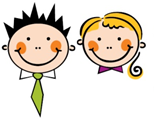 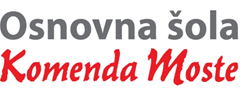 Glavarjeva cesta 37, 1218 Komenda, Tel: 01 7247 150, fax: 01 8341 710, e-mail: o-komenda.lj@guest.arnes.si3. čSREDA, 1. 4. 2020MATDENAR 3Ponovi, kar veš o denarju.Kako se imenuje naš denar?Kako rečemo kovinskemu denarju, kako papirnatemu?Koliko centov ima en evro?Kakšen je znak za evro?Kakšen je znak za cent?Preberi znesek 24, 75 €. Kako ga še lahko zapišemo?Danes bomo reševali naloge v SMČ in RJI, tudi iz 2. razreda. Mogoče imate nekateri že vse te naloge rešene. Potem je nujno, da se lotiš dodatne naloge. Če imaš pa še veliko izmed teh strani nerešenih, pa si delo razporedi na več dni.Reši naloge v RJI 1 (3. razred), na strani 24 in 25.V SMČ 2 in RJI 2 (za 2. razred) poišči strani, kjer so naloge v zvezi z denarjem in jih reši. * Dodatna naloga:v delovnem zvezku RJI 2 (3. razred) je na zadnji strani priloga z denarjem. Izreži ga in v zvezek za matematiko napiši naslov Vaja.Navodilo naloge je: Nalepi čim več možnih rešitev, kako plačaš družabno igro,    ki stane 31,45 €, če vedno plačaš s točnim zneskom.Ponovi, kar veš o denarju.Kako se imenuje naš denar?Kako rečemo kovinskemu denarju, kako papirnatemu?Koliko centov ima en evro?Kakšen je znak za evro?Kakšen je znak za cent?Preberi znesek 24, 75 €. Kako ga še lahko zapišemo?Danes bomo reševali naloge v SMČ in RJI, tudi iz 2. razreda. Mogoče imate nekateri že vse te naloge rešene. Potem je nujno, da se lotiš dodatne naloge. Če imaš pa še veliko izmed teh strani nerešenih, pa si delo razporedi na več dni.Reši naloge v RJI 1 (3. razred), na strani 24 in 25.V SMČ 2 in RJI 2 (za 2. razred) poišči strani, kjer so naloge v zvezi z denarjem in jih reši. * Dodatna naloga:v delovnem zvezku RJI 2 (3. razred) je na zadnji strani priloga z denarjem. Izreži ga in v zvezek za matematiko napiši naslov Vaja.Navodilo naloge je: Nalepi čim več možnih rešitev, kako plačaš družabno igro,    ki stane 31,45 €, če vedno plačaš s točnim zneskom.ŠPOŠTAFETNE IGRE Z ELEMENTI TEKOV in SKOKOVNaredi gimnastične vaje. Ne pozabi narediti 15 trebušnjakov Danes se boš razgibaval po celotni površini stanovanja (oziroma tam, kjer ti starši dovolijo). Uporabi pripomočke, ki jih imaš doma (plastenka, kapa, rokavice …)Navodilo igre: Po hodniku ali sobi teci na drugo stran, tam predmet postavi na tla. Teci na izhodišče.Nato teci, poberi predmet in ga prinesi na start.Sedaj tek nadomesti s:sonožnimi poskoki, hopsanjem, hojo v počepu, tancanjem (skakanjem po eni nogi), plazi se kot kača, hodi po prstih. V zaključnem delu naredi svečo, stresi mišice na nogah in pospravi stanovanje.Ko boš imel možnost, vadi neprekinjen tek (6 minut) v pogovornem tempu.Naredi gimnastične vaje. Ne pozabi narediti 15 trebušnjakov Danes se boš razgibaval po celotni površini stanovanja (oziroma tam, kjer ti starši dovolijo). Uporabi pripomočke, ki jih imaš doma (plastenka, kapa, rokavice …)Navodilo igre: Po hodniku ali sobi teci na drugo stran, tam predmet postavi na tla. Teci na izhodišče.Nato teci, poberi predmet in ga prinesi na start.Sedaj tek nadomesti s:sonožnimi poskoki, hopsanjem, hojo v počepu, tancanjem (skakanjem po eni nogi), plazi se kot kača, hodi po prstih. V zaključnem delu naredi svečo, stresi mišice na nogah in pospravi stanovanje.Ko boš imel možnost, vadi neprekinjen tek (6 minut) v pogovornem tempu.SLJSONČNICE – CVETOVI SONCA (ABC, str. 47)Ustno odgovori na naslednja vprašanja:Znaš razložiti, kaj je navodilo?Kje vse se srečamo z navodili?V kakšni obliki so ponavadi?Zakaj je dobro, da navodila upoštevamo?V zvezku (na prazni strani) napiši na sredino naslov NAVODILA/POSTOPEK. Naredili bomo miselni vzorec. Napisali bomo, kje vse se lahko srečamo z navodili/postopki. Če se spomniš še kakšnega predloga, ga le dopiši.vzdrževanje obleke		 kuharski recepti		 sajenje rastlin 			NAVODILA / POSTOPEK 	uporaba zdraviluporaba gospodinjskih aparatov 	 	uporaba čistilnih sredstev	 V delovnem zvezku ABC (str. 47) je napisan postopek sejanja in vzgoje sončnic. Preberi ga. Reši tudi 2. nalogo.Reši UL (Sončnice – cvetovi sonca). Če imaš možnost, si UL natisni in ga prilepi v zvezek. Če nimaš možnosti, nič hudega! Napiši si le rešitve.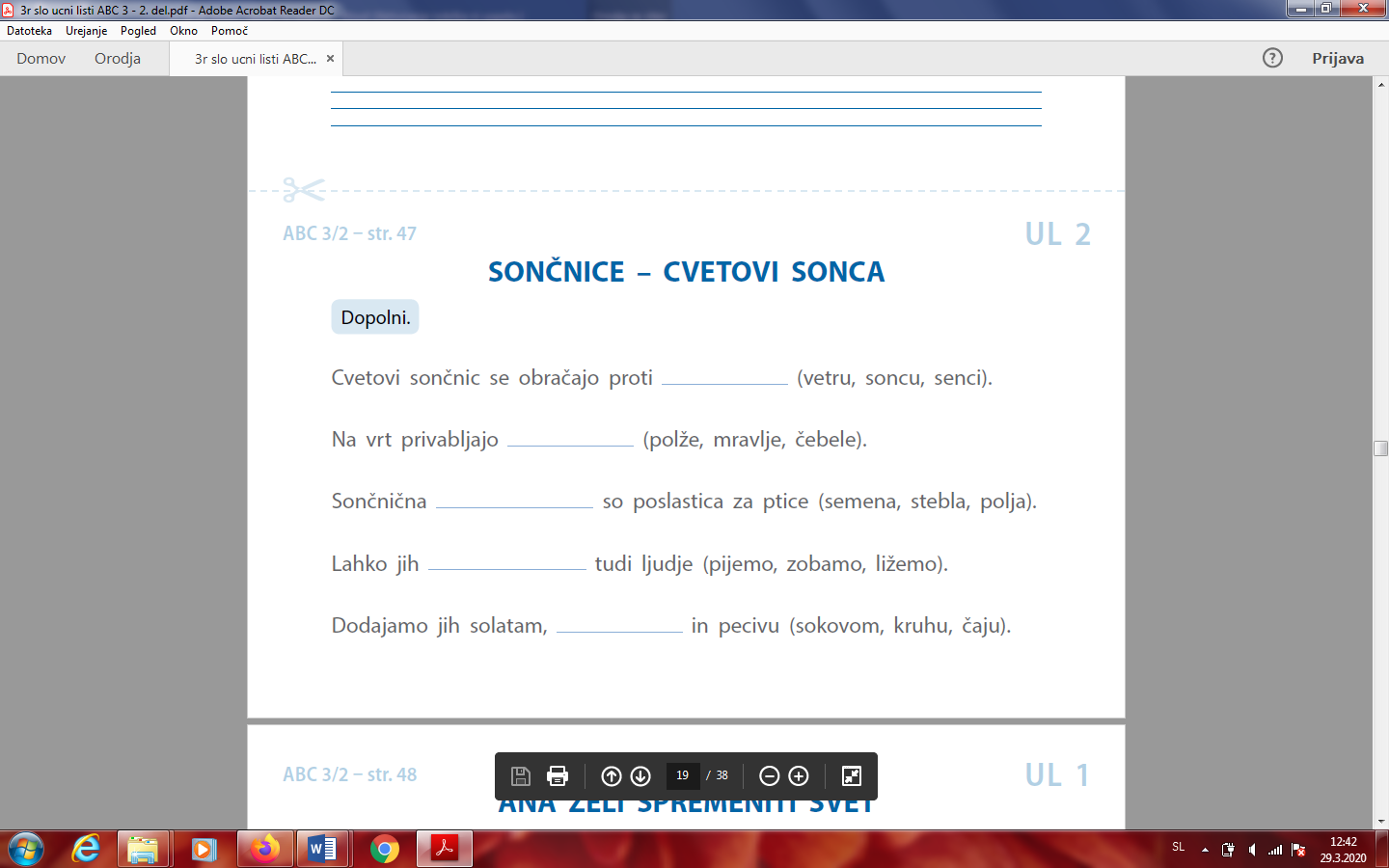 V zvezek napiši naslov Sončnice – cvetovi sonca.Vse povedi iz UL prepiši v zvezek.Ustno odgovori na naslednja vprašanja:Znaš razložiti, kaj je navodilo?Kje vse se srečamo z navodili?V kakšni obliki so ponavadi?Zakaj je dobro, da navodila upoštevamo?V zvezku (na prazni strani) napiši na sredino naslov NAVODILA/POSTOPEK. Naredili bomo miselni vzorec. Napisali bomo, kje vse se lahko srečamo z navodili/postopki. Če se spomniš še kakšnega predloga, ga le dopiši.vzdrževanje obleke		 kuharski recepti		 sajenje rastlin 			NAVODILA / POSTOPEK 	uporaba zdraviluporaba gospodinjskih aparatov 	 	uporaba čistilnih sredstev	 V delovnem zvezku ABC (str. 47) je napisan postopek sejanja in vzgoje sončnic. Preberi ga. Reši tudi 2. nalogo.Reši UL (Sončnice – cvetovi sonca). Če imaš možnost, si UL natisni in ga prilepi v zvezek. Če nimaš možnosti, nič hudega! Napiši si le rešitve.V zvezek napiši naslov Sončnice – cvetovi sonca.Vse povedi iz UL prepiši v zvezek.GUMPIHALNI ORKESTERPrisluhni posnetku skladbe za pihalni orkester.  Koračnica: Slovenski venček. https://www.youtube.com/watch?v=AKTF7G3fmZoKatere inštrumente si slišal?Kako bi to zasedbo še poimenoval? (To je pihalni orkester oziroma godba.)V zvezke za GUM napiši naslov Pihalni orkester in nato prepišiPihalni orkester sestavljajo: - klarineti,- flavte,- saksofoni,- rogovi,- trobente,- pozavne,- tube in- različna tolkala. Pihalnemu orkestru rečemo tudi GODBA. KORAČNICE izvajamo enakomerno in odločno. Poznamo žalne in poročne koračnice. Zapoj še pesmico J. Bitenc: Muzikantska Ob prepevanju lahko ustvarjaš ritmično spremljavo (ploskaš, tleskaš, spremljaš z improviziranimi glasbili …). Prisluhni posnetku skladbe za pihalni orkester.  Koračnica: Slovenski venček. https://www.youtube.com/watch?v=AKTF7G3fmZoKatere inštrumente si slišal?Kako bi to zasedbo še poimenoval? (To je pihalni orkester oziroma godba.)V zvezke za GUM napiši naslov Pihalni orkester in nato prepišiPihalni orkester sestavljajo: - klarineti,- flavte,- saksofoni,- rogovi,- trobente,- pozavne,- tube in- različna tolkala. Pihalnemu orkestru rečemo tudi GODBA. KORAČNICE izvajamo enakomerno in odločno. Poznamo žalne in poročne koračnice. Zapoj še pesmico J. Bitenc: Muzikantska Ob prepevanju lahko ustvarjaš ritmično spremljavo (ploskaš, tleskaš, spremljaš z improviziranimi glasbili …). 